花蓮縣語文競賽教師組及社會組報名須知                                                  1090512補充說明線上報名時間：自109年9月4日（星期五）起至109年9月15日（星期二）中午12：00止；紙本寄送於109年9月15日（星期二）前掛號寄送至花蓮縣吉安鄉宜昌國民小學(地址：花蓮縣吉安鄉宜昌村宜昌一街45號)，以郵戳為憑。教師組及社會組請擇一報名，不得重複報名，違者取消競賽員參賽資格。◎ 目前報名系統仍屬於測試階段，為避免資料錯置，請勿於測試期間提前報名，提前或逾期皆視為未完成報名程序。教師組報名說明如下：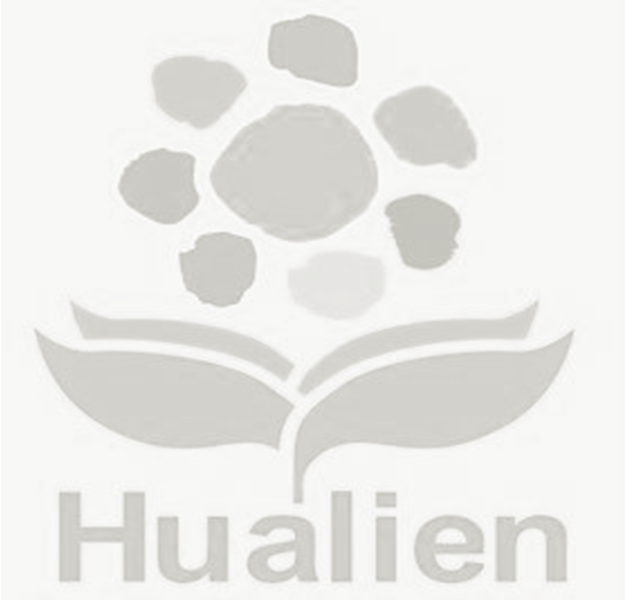 每校每一項目限報名1位教師，教師組資格為：公私立高級中等以下學校及幼兒園之編制內專任合格有給職教師；各校附設進修學校與日間部，屬同一校。教師組報名請以「學校」為單位，建議各校自行訂定選拔或推薦機制，並於報名期限內至「花蓮縣語文競賽網站」完成線上報名後，下載及列印報名表(加蓋機關首長及機關印信)，紙本於規定期間內寄(送)至承辦學校，逾期不予受理。◎ 花蓮縣語文競賽網站網址：https://language.hlc.edu.tw/→個人自行報名→帳號(出生年月日) /密碼(身分證字號)→依序輸入各項資料(指導老師欄位得免填) →紙本列印及用印。線上報名資料如有異動，亦於上述網站輸入異動資料，紙本重新列印及用印，於規定期限內寄(送)至承辦學校，逾期不予受理。    ◎ 花蓮縣語文競賽網站→個人自行報名→帳號/密碼→修改→輸入異動資料→紙本重新列印及用印。社會組報名說明：(一)   除花蓮縣語文競賽實施計畫所定學生及教師身分外，各界人士均可參加；惟應限於戶籍所在地(至109年11月1日前，須設籍6個月以上)或服務機關所在地擇一報名，社會組每校不限制報名人數，惟報名時務必勾選相關聲明事項。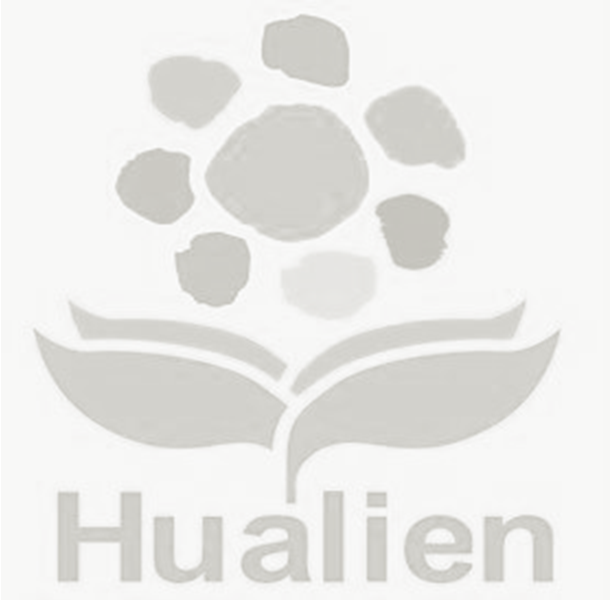 ◎ 校長、代課、代理及實習教師，限報名參加社會組。(二)   請於報名期限內至「花蓮縣語文競賽網站」→個人自行報名→帳號(出生年月日) /密碼(身分證字號)→依序輸入各項資料(含聲明事項勾選，指導老師欄位得免填)→完成線上報名後，下載及列印報名表於規定期間內寄(送)至承辦學校，逾期或資料填寫不齊，不予受理。(三)   線上報名資料如有異動，亦於上述網站→個人自行報名→帳號/密碼→修改→輸入異動資料→紙本重新列印，並應於規定期限內寄(送)至承辦學校，逾期不予受理。